Agriculture and GMOs		Name: _________________________ Per:  ____Chapter 10							Date:  April 1, 2019#1 Outline NotesDirections:  Use the power point notes to answer the following questions.  This is due at the END of class.  Please turn your paper and the class set of notes into Mrs. Gordon.Produce food through technology (4)1.							3.2.							4.Difference between:Green RevolutionDepends on what (4 things)? ________________________________________________________________________________________Positive Effects on NATURAL resources (2)Negative Effects on NATURAL resources (4)Monoculture:  Def:  ______________________________________________________________Good (1) _________________________________________________________________________Bad (2)  _________________________________________________________________________Difference between pests and weeds.______________________________________________________________________________________How do pests become resistant to pesticides?__________________________________________________________________________________________________________________________________________________________________________Biological Control:  What is it?  _______________________________________________________________________How can it go wrong? ______________________________________________________________IPM:  What’s it stand for? ________________________________________________________List 7 techniques__________________  ________________________________________  ____________________  ____________________   ___________________________________  _______________________  ____________________ 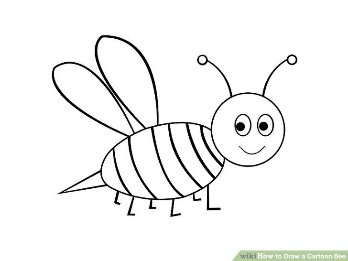 Save the bees!  But how (2)? 1.2.GMOs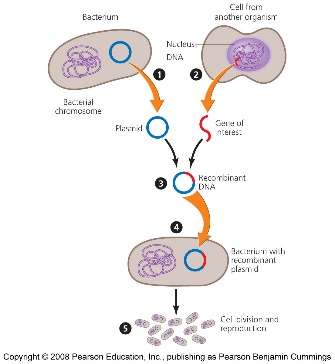 Things Biotechnology has done(3):What are the arguments for Agricultural breeding? ________________________________________________________________________________________________________________________Impacts of GM crops1.2.3.4.5.What do the nations say:US?Brazil, India, & China?Zambia?Why preserve crop diversity (3)?Ways to preserve crop diversity:  Seed BanksDescribe it?Issues with it?Feedlots, Aquaculture, Organic FarmingChapter 10#2 Outline Notes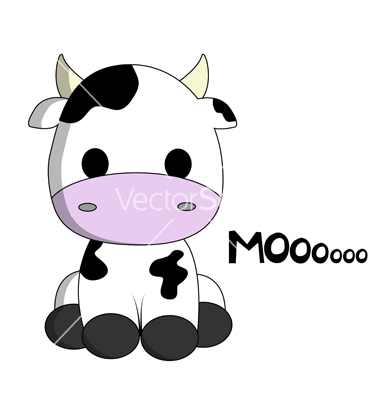 FeedlotsWhat is the relationship between commerce and consumption of meat? CAFO is an acronym for:  Based on energy, why should we all eat as low on the food chain as we possibly can?Which animal converts grain into meat most efficiently?Why does producing beef require the MOST space and water instead of chicken?Reflection:  What choices can you make per day or week to decrease your consumption of food?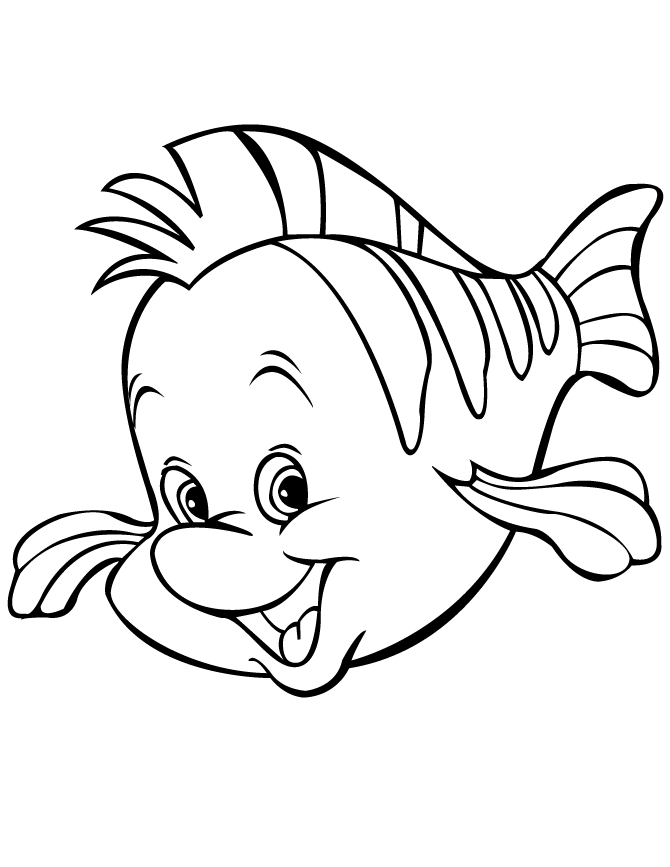 AquacultureWhy were “fish farms” created and why are they growing rapidly? (2)Organic Farming for SustainabilityDifferences between less-intensive agricultural methodsMarket for organic food is increasing stats:1.2.3.How did the European Union help farmers to convert to organic farming? 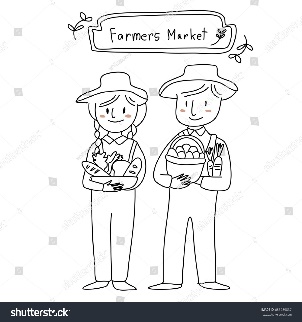 Why haven’t US farmers converted?Why has organic agriculture succeeded in cities?What is community-supported agriculture and why would people actually do this?What is the name of such places in Warner Robins?UndernourishmentOvernutritionMalnutritionBenefits (4)Risks (2)Benefits (3)Drawbacks (3)BenefitsDrawbacksSustainable Low-inputOrganicBenefits for FARMERSBenefits for CONSUMERS